ナンバーは違うけど・・・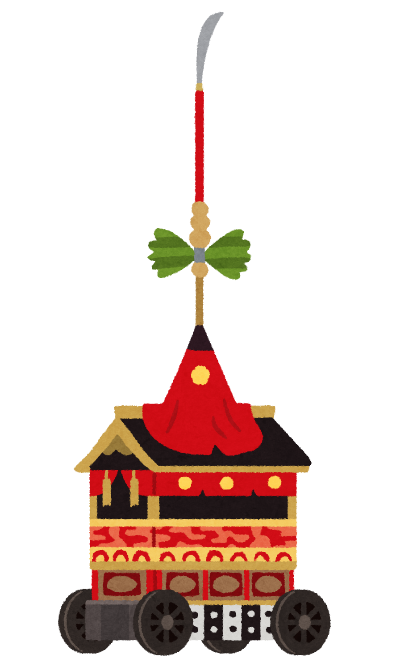 京都府内に 住んでます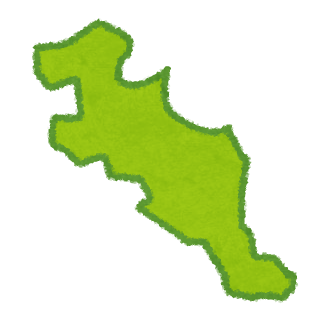 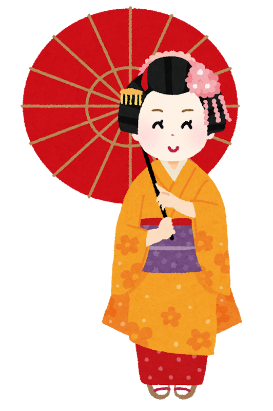 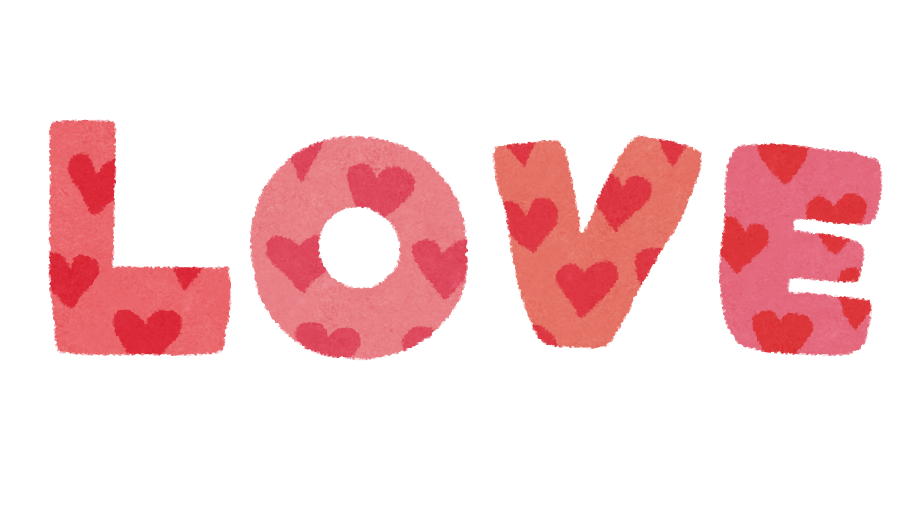 